	Exponential Models		Exponential Models		Exponential Models	Growth (also simple interest)Example baseball card bought for $150 increases in value at a rate of 3% each year.  How much is the card worth in 10 years? The yellow bellied sapsucker has a population of 11,236 in 2006. If the population was 8,530 in 2000 and this growth rate continues, what is the rate of growth?You have 470 dollars in a bank account that pays 12% interest yearly.  How many years will it take for you to have 1000 dollars?DecayYou bought a new Ford truck for $40,000 yesterday.  The truck depreciates a rate of 11% each year.  In how many years will the truck be $12,000?Amy Farah Fowler bought a new car for $25,000 in 2013.  The value now is $14,330.  She has to pay 0.3% road use tax on the value of her car.  What will her road tax be when she renews the tag in 2020?There are only 200 bald eagles left in America!  The population is decreasing every year by a certain percent.  In 20 years there will only be 3 freedom birds left.  What is the percent decrease?Compound InterestYour favorite Aunt gives you a quick pick.  It’s your lucky day!  You win $1500.  You give $500 to your Aunt and put the rest in a savings account that is compounded monthly What rate do you need to get 1300 in 4 years? If you put $2400 in an account that pays 6.2% interest compounded quarterly. How long will it take for your money to triple?You now have $6147 in the bank.  If the money has been compounded monthly for 12 years at 4%, how much did you start with?Continuous Compounding InterestYour Aunt decides to deposit the$500 you gave her into a savings account at her bank.  This account pays 3.5% interest and compounds continuously.  How much money will she have in this account in 8 years?If you put the same $2400 in an account that pays 5.7% interest compounded continuously. How long will it take to triple?What rate do you need for $5000 to become $6000 in three years, compounded continuously?
Finding equivalent interest ratesDiego wants to lend money to Natural Foods restaurant, which will pay 0.45% monthly interest, compounded monthly. What is the approximate equivalent annual interest rate, compounded annually?You are given the monthly which can be written .  To get an equivalent yearly, we set up the equation:So the annual rate is 0.0554.Danielle has a savings account at Valley Credit Union that pays 3.75% annual interest, compounded annually. What is the approximate equivalent monthly rate, compounded monthly?Anjali has money to invest. One option is to lend money to a start-up software company that will pay 0.4% monthly interest, compounded monthly. What is the approximate equivalent annual interest rate, compounded annually?Inverse FunctionsInverse FunctionsTo find the inverse of a function, Switch x and y values Solve for yInverse notation: For logs and exponents, put the equation in the “other form”Find the inverse of each function:Definition of LogarithmsDefinition of LogarithmsTHE RelationshipWrite  in log formWrite  in exponential formWrite the following in log form:Write the following in exponential form:Exponential and Logarithmic EquationsExponential and Logarithmic EquationsExponential and Logarithmic EquationsLogs and Exponential functions undo each other (remember they are inverse functions).  If we need to undo a log function, we “exponentiate” each side.  If we need to undo an exponential function we take the log of both sides.Common logNatural LogSome handy properties of logsSolve the equation Solve the equation log (2x + 5) = 34x − 5 = 12log 4x = 22 log (2x + 5) = 4ln (x+2) = 35ex+3 = 15 Graphing Exponential and Logarithmic FunctionsGraphing Exponential and Logarithmic FunctionsGraphing Exponential and Logarithmic FunctionsGeneral form: f(x)	parent functiong(x)	transformed functiona	if negative, flip vertically	0 < |a| < 1 vertical compression	|a| > 1 vertical stretchh	if negative, horizontal shift right	if positive, horizontal shift leftk	if negative, vertical shift down		if positive, vertical shift upDomain – x valuesRange – y valuesWhat is the apparent domain and range of the function graphed below?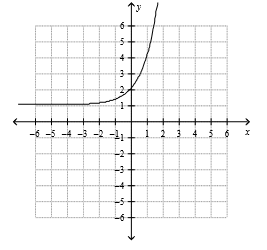 Given:  List theParent Function:Transformations:Given: List theParent Function:Transformations:Given the graphs of f(x) and g(x) below, what is the function rule for g(x) in terms of f(x)?  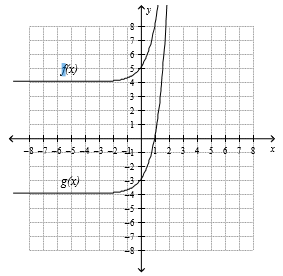 